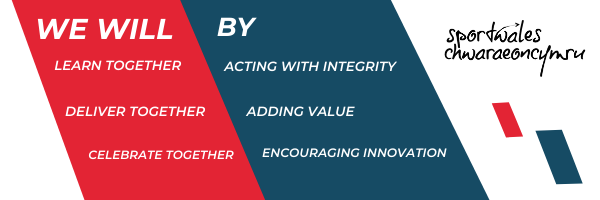 Disgrifiad SwyddTeitl y swydd:Rheolwr Perthnasoedd Partneriaethau ChwaraeonYn atebol i:Pennaeth Datblygu Gwasanaethau a PhartneriaidYn gyfrifol am:Swyddog Datblygu Gwasanaethau a PhartneriaidPwrpas y SwyddPwrpas y SwyddMae hwn yn gyfle cyffrous i chwarae rôl arwain allweddol yng Nghyfarwyddiaeth Gwybodaeth Chwaraeon a Datblygu Gwasanaethau Chwaraeon Cymru. Gan weithio ar y cyd ar draws Chwaraeon Cymru, byddwch ar flaen y gad o ran sefydlu pum Partneriaeth Chwaraeon Ranbarthol newydd ledled Cymru. Mae hyn yn dechrau gyda Chwaraeon Gogledd Cymru, sef y rhanbarth cyntaf, a fydd yn mynd yn fyw yn 2021. Bydd gofyn i chi ddarparu dull sy'n ymgysylltu'n gadarnhaol â rhwydwaith eang o randdeiliaid allweddol i gyflawni'r newid mawr hwn, ynghyd â datblygu a chynnal perthnasoedd rhagorol a dibynadwy gydag uwch arweinwyr i gefnogi a herio uchelgeisiau strategol, newid diwylliant a gwelliant parhaus.Byddwch hefyd yn gyfrifol am reoli'n effeithiol y gweithgareddau allweddol a'r elfennau y gellir eu cyflawni yng nghynllun cyffredinol y prosiect, gan weithio gyda thimau ar draws Chwaraeon Cymru, ynghyd â nodi a rheoli'r gwasanaethau arbenigol allanol ychwanegol yn ôl y gofyn.  Bydd natur a phwyslais y rôl hon yn newid wrth i'r pontio i Bartneriaethau Chwaraeon ddatblygu. Pan fydd y pum Partneriaeth Chwaraeon Ranbarthol wedi'u sefydlu'n llawn, byddwch yn ymgymryd â rôl Rheolwr Perthnasoedd ar gyfer y partneriaid hyn sy'n golygu y byddwch yn parhau i gefnogi eu datblygiad ac yn gweithredu fel eu prif bwynt cyswllt.Mae hwn yn gyfle cyffrous i chwarae rôl arwain allweddol yng Nghyfarwyddiaeth Gwybodaeth Chwaraeon a Datblygu Gwasanaethau Chwaraeon Cymru. Gan weithio ar y cyd ar draws Chwaraeon Cymru, byddwch ar flaen y gad o ran sefydlu pum Partneriaeth Chwaraeon Ranbarthol newydd ledled Cymru. Mae hyn yn dechrau gyda Chwaraeon Gogledd Cymru, sef y rhanbarth cyntaf, a fydd yn mynd yn fyw yn 2021. Bydd gofyn i chi ddarparu dull sy'n ymgysylltu'n gadarnhaol â rhwydwaith eang o randdeiliaid allweddol i gyflawni'r newid mawr hwn, ynghyd â datblygu a chynnal perthnasoedd rhagorol a dibynadwy gydag uwch arweinwyr i gefnogi a herio uchelgeisiau strategol, newid diwylliant a gwelliant parhaus.Byddwch hefyd yn gyfrifol am reoli'n effeithiol y gweithgareddau allweddol a'r elfennau y gellir eu cyflawni yng nghynllun cyffredinol y prosiect, gan weithio gyda thimau ar draws Chwaraeon Cymru, ynghyd â nodi a rheoli'r gwasanaethau arbenigol allanol ychwanegol yn ôl y gofyn.  Bydd natur a phwyslais y rôl hon yn newid wrth i'r pontio i Bartneriaethau Chwaraeon ddatblygu. Pan fydd y pum Partneriaeth Chwaraeon Ranbarthol wedi'u sefydlu'n llawn, byddwch yn ymgymryd â rôl Rheolwr Perthnasoedd ar gyfer y partneriaid hyn sy'n golygu y byddwch yn parhau i gefnogi eu datblygiad ac yn gweithredu fel eu prif bwynt cyswllt.Prif ddyletswyddauPrif ddyletswyddauRheoli Newid ac Arweinyddiaeth       Creu:Arwain dull o weithredu sy’n denu arweinwyr strategol a phobl allweddol sy’n gwneud penderfyniadau o amrywiaeth o sefydliadau, i gyflawni’r gwaith o sefydlu pum Partneriaeth Chwaraeon Ranbarthol newydd hyblyg ac uchelgeisiol ledled Cymru.Gweithio gyda phob Partneriaeth Chwaraeon newydd (ym mha ffordd bynnag sy’n gweddu iddynt hwy) wrth iddynt ddatblygu, i helpu i ddylanwadu a bod yn sail i ffordd o feddwl a chwarae rhan allweddol mewn sicrhau bod amgylchedd a arweinir gan ddysgu’n sbarduno’r pontio.            Gweithio’n gydweithredol ar draws Chwaraeon Cymru i gefnogi cysylltedd ar draws elfennau allweddol o waith, ynghyd â sicrhau bod digon o adnoddau a gallu mewnol i gefnogi’r pontio llwyddiannus i’r Partneriaethau Chwaraeon.CefnogiDatblygu a chynnal perthnasoedd rhagorol a dibynadwy gydag uwch arweinwyr pob Partneriaeth Chwaraeon, i ysbrydoli a sbarduno cynnydd tuag at gyflawni’r Weledigaeth ar gyfer Chwaraeon yng Nghymru ar y cyd.Meithrin a chefnogi pob Partneriaeth Chwaraeon a nodi meysydd o her a chyfle. Gweithio gyda chydweithwyr Datblygu Gwasanaethau (ac eraill ar draws Chwaraeon Cymru) i hwyluso pecyn gwasanaethau cefnogi pwrpasol sy’n cyfateb i’w hanghenion a’u dulliau gweithredu.         EsblyguArwain esblygiad tymor hwy Partneriaethau Chwaraeon i gyflawni’r uchelgeisiau strategol a’r newid llwyr a geisir drwy’r dull hwn o weithredu. Gweithio gyda chydweithwyr i sicrhau cyfleoedd cydweithredol i bartneriaid rannu a dysgu gyda’i gilydd ar themâu cyffredin.          Cefnogi a chynnal cydweithwyr ar draws Chwaraeon Cymru i ddatblygu dysgu allweddol, argymhellion polisi a goblygiadau o ran adnoddau drwy gasglu gwybodaeth wrth weithio gyda phartneriaid. Rheoli Prosiectau   Datblygu a goruchwylio Cynllun Prosiect Partneriaethau Chwaraeon a’r Gofrestr Risg gan ddarparu adroddiadau rheolaidd i Fwrdd y Rhaglen.          Rheoli cyllidebau yn unol â gweithdrefnau Chwaraeon Cymru. Adnabod, comisiynu a rheoli amrywiaeth o wasanaethau arbenigol yn ôl y gofyn a cheisio cyngor cyfreithiol/caffael, fel sy’n briodol.  Gofynion eraill       Cyflawni cyfrifoldebau sy’n cyfrannu at ddarparu gwasanaeth rhagorol i Chwaraeon Cymru mewn perthynas â’n dyletswyddau statudol, gan gynnwys Llesiant Cenedlaethau’r Dyfodol (Cymru), Cydraddoldeb, Diogelwch Gwybodaeth, Rheoli Risg, Diogelu, Rheoliadau Ariannol ac Iechyd, Diogelwch a’r Amgylchedd.Croesawu technoleg ddigidol i rannu gwybodaeth a syniadau perthnasol ar draws meysydd busnes a sicrhau bod gwybodaeth a dirnadaeth yn cael eu rhannu mor eang â phosib ar draws y sector.Darparu Rheolaeth Linell, cefnogaeth a chyfarwyddyd i Swyddog Datblygu Gwasanaethau a Phartneriaid.   Gweithio'n hyblyg, gan gyflawni unrhyw ddyletswyddau eraill yn ôl y gofyn, os yw hynny'n berthnasol i'r swydd ac yn briodol i'w graddfa.Rheoli Newid ac Arweinyddiaeth       Creu:Arwain dull o weithredu sy’n denu arweinwyr strategol a phobl allweddol sy’n gwneud penderfyniadau o amrywiaeth o sefydliadau, i gyflawni’r gwaith o sefydlu pum Partneriaeth Chwaraeon Ranbarthol newydd hyblyg ac uchelgeisiol ledled Cymru.Gweithio gyda phob Partneriaeth Chwaraeon newydd (ym mha ffordd bynnag sy’n gweddu iddynt hwy) wrth iddynt ddatblygu, i helpu i ddylanwadu a bod yn sail i ffordd o feddwl a chwarae rhan allweddol mewn sicrhau bod amgylchedd a arweinir gan ddysgu’n sbarduno’r pontio.            Gweithio’n gydweithredol ar draws Chwaraeon Cymru i gefnogi cysylltedd ar draws elfennau allweddol o waith, ynghyd â sicrhau bod digon o adnoddau a gallu mewnol i gefnogi’r pontio llwyddiannus i’r Partneriaethau Chwaraeon.CefnogiDatblygu a chynnal perthnasoedd rhagorol a dibynadwy gydag uwch arweinwyr pob Partneriaeth Chwaraeon, i ysbrydoli a sbarduno cynnydd tuag at gyflawni’r Weledigaeth ar gyfer Chwaraeon yng Nghymru ar y cyd.Meithrin a chefnogi pob Partneriaeth Chwaraeon a nodi meysydd o her a chyfle. Gweithio gyda chydweithwyr Datblygu Gwasanaethau (ac eraill ar draws Chwaraeon Cymru) i hwyluso pecyn gwasanaethau cefnogi pwrpasol sy’n cyfateb i’w hanghenion a’u dulliau gweithredu.         EsblyguArwain esblygiad tymor hwy Partneriaethau Chwaraeon i gyflawni’r uchelgeisiau strategol a’r newid llwyr a geisir drwy’r dull hwn o weithredu. Gweithio gyda chydweithwyr i sicrhau cyfleoedd cydweithredol i bartneriaid rannu a dysgu gyda’i gilydd ar themâu cyffredin.          Cefnogi a chynnal cydweithwyr ar draws Chwaraeon Cymru i ddatblygu dysgu allweddol, argymhellion polisi a goblygiadau o ran adnoddau drwy gasglu gwybodaeth wrth weithio gyda phartneriaid. Rheoli Prosiectau   Datblygu a goruchwylio Cynllun Prosiect Partneriaethau Chwaraeon a’r Gofrestr Risg gan ddarparu adroddiadau rheolaidd i Fwrdd y Rhaglen.          Rheoli cyllidebau yn unol â gweithdrefnau Chwaraeon Cymru. Adnabod, comisiynu a rheoli amrywiaeth o wasanaethau arbenigol yn ôl y gofyn a cheisio cyngor cyfreithiol/caffael, fel sy’n briodol.  Gofynion eraill       Cyflawni cyfrifoldebau sy’n cyfrannu at ddarparu gwasanaeth rhagorol i Chwaraeon Cymru mewn perthynas â’n dyletswyddau statudol, gan gynnwys Llesiant Cenedlaethau’r Dyfodol (Cymru), Cydraddoldeb, Diogelwch Gwybodaeth, Rheoli Risg, Diogelu, Rheoliadau Ariannol ac Iechyd, Diogelwch a’r Amgylchedd.Croesawu technoleg ddigidol i rannu gwybodaeth a syniadau perthnasol ar draws meysydd busnes a sicrhau bod gwybodaeth a dirnadaeth yn cael eu rhannu mor eang â phosib ar draws y sector.Darparu Rheolaeth Linell, cefnogaeth a chyfarwyddyd i Swyddog Datblygu Gwasanaethau a Phartneriaid.   Gweithio'n hyblyg, gan gyflawni unrhyw ddyletswyddau eraill yn ôl y gofyn, os yw hynny'n berthnasol i'r swydd ac yn briodol i'w graddfa.Gwerthoedd Chwaraeon CymruGwerthoedd Chwaraeon CymruMae ein dull o weithredu i alluogi chwaraeon yng Nghymru i ffynnu yn esblygu. Rydym wedi ymrwymo i herio ein hunain yn barhaus i wneud y canlynol:Dysgu Gyda’n Gilydd Archwilio, profi ac adolygu yn gyson.              Cyflawni Gyda’n GilyddRhannu canlyniadau, meithrin perthnasoedd agored a gonest, darparu adborth cadarn, gwella perfformiad yn gyson.       Dathlu Gyda’n GilyddCydnabod ein llwyddiannau a rennir drwy bartneriaid effeithiol. Drwy wneud y canlynol: Gweithredu’n DdidwyllDeall a Pharchu diwylliant a gwerthoedd ein gilydd. Hybu cydraddoldeb ac amrywiaeth. Ychwanegu Gwerth Sicrhau’r gymysgedd orau bosib o gefnogaeth, her, buddsoddiad, sgiliau ac arbenigedd i gyflawni ein canlyniadau a rennir. Annog ArloesiCroesawu syniadau a dulliau gweithredu newydd a chefnogi uchelgais a meddwl o’r newydd. Peidio ag ofni teimlo’n anghyfforddus.Mae ein dull o weithredu i alluogi chwaraeon yng Nghymru i ffynnu yn esblygu. Rydym wedi ymrwymo i herio ein hunain yn barhaus i wneud y canlynol:Dysgu Gyda’n Gilydd Archwilio, profi ac adolygu yn gyson.              Cyflawni Gyda’n GilyddRhannu canlyniadau, meithrin perthnasoedd agored a gonest, darparu adborth cadarn, gwella perfformiad yn gyson.       Dathlu Gyda’n GilyddCydnabod ein llwyddiannau a rennir drwy bartneriaid effeithiol. Drwy wneud y canlynol: Gweithredu’n DdidwyllDeall a Pharchu diwylliant a gwerthoedd ein gilydd. Hybu cydraddoldeb ac amrywiaeth. Ychwanegu Gwerth Sicrhau’r gymysgedd orau bosib o gefnogaeth, her, buddsoddiad, sgiliau ac arbenigedd i gyflawni ein canlyniadau a rennir. Annog ArloesiCroesawu syniadau a dulliau gweithredu newydd a chefnogi uchelgais a meddwl o’r newydd. Peidio ag ofni teimlo’n anghyfforddus.Manyleb y PersonManyleb y PersonManyleb y PersonGofynion Hanfodol Gofynion Dymunol          Addysg:Addysg hyd at lefel gradd (neu gyfatebol) Profiad:Gwybodaeth am y System Chwaraeon yng NghymruRheoli ac ymgysylltu â rhanddeiliaid yn llwyddiannus – creu consensws tuag at nod cyffredin Rheolaeth effeithiol ar berthnasoedd ar lefel strategol ar draws rhwydwaith partneriaid amrywiolDylanwadu ar dimau arwain, strategaethau partneriaid a pholisïau a phennu amcanion ar y cydGwneud penderfyniadau’n seiliedig ar ddysgu, gwerthuso tystiolaeth a risgProfiad o weithio yn y sector chwaraeon Profiad o ddrafftio cynigion busnes ysgrifenedig, papurau bwrdd ac adroddiadau ffurfiol. Sgiliau, Doniau a Galluoedd:Dealltwriaeth o gymhlethdod a gallu dangos cyfforddusrwydd yn gweithio fel hyn                Gallu meithrin perthnasoedd dibynadwy a all herio gwahaniaeth barn ac anghytuno, gan gynnal lefel o fod yn ddiduedd                                        Gallu i drosi bwriad strategol yn gyflawni gweithredol              Llawn cymhelliant a ffocws ar atebion, gyda’r gallu i weithio ar gyflymderGallu cyfathrebu gan ddarbwyllo a gyda dylanwad ar lefel uwch ar lafar ac yn ysgrifenedig              Gallu arwain newid a blaenoriaethu a gweithio mewn ffordd hyblygArwain ac ysbrydoli eraill, gan ennill parch cydweithwyr a phartneriaid Gallu sefydlu prosiectau, pennu nodau, diffinio swyddogaethau a thracio cynnydd, adolygu, gwerthuso a gweithredu dysgu i sicrhau’r effaith orauY gallu i gyfathrebu yn y Gymraeg, yn ysgrifenedig ac ar lafarAmgylchiadau Arbennig:Gallu gweithio’n hyblyg gan gynnwys tu allan i oriau swyddfa arferol Gallu teithio yn ôl yr angen  